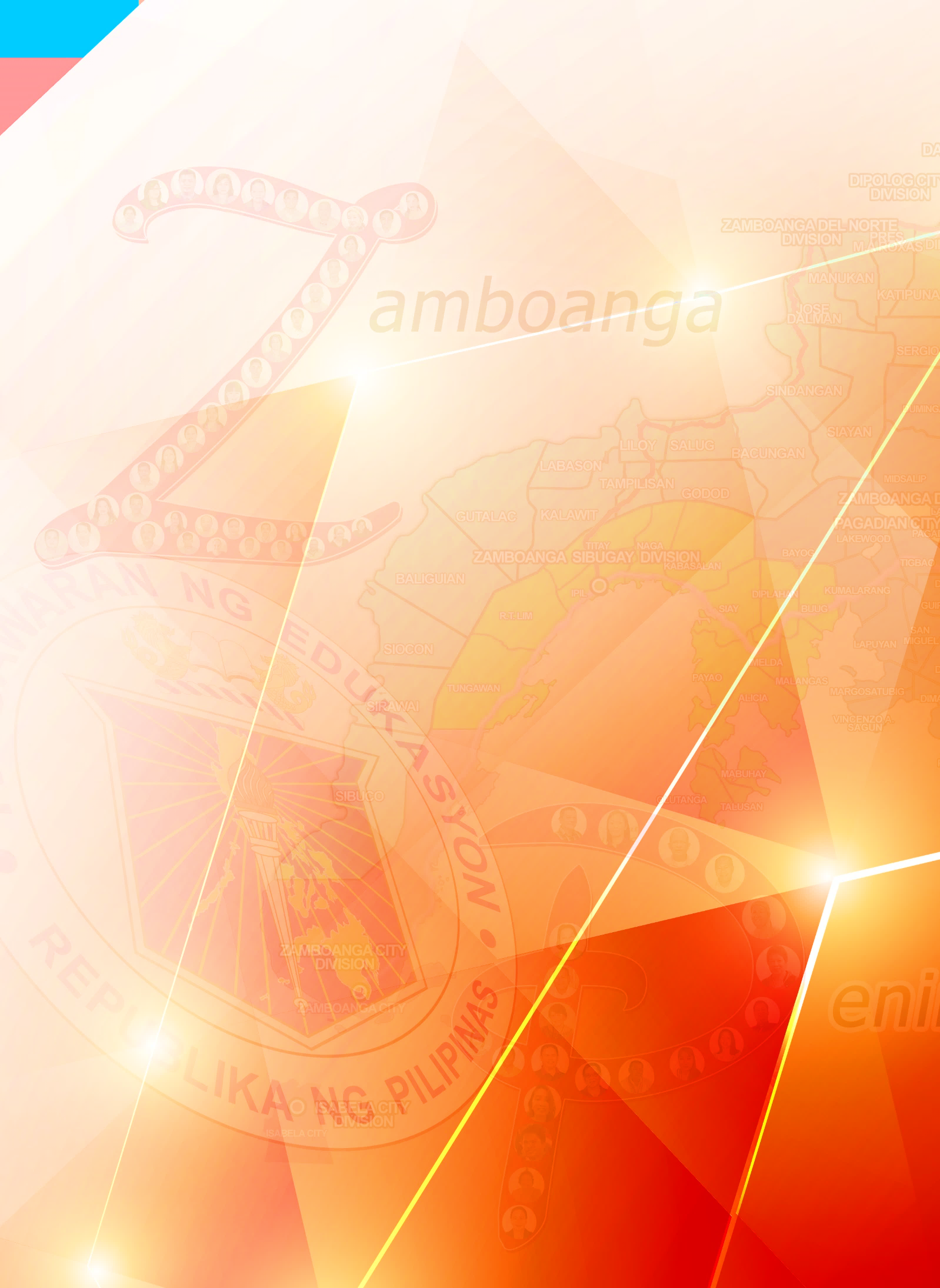 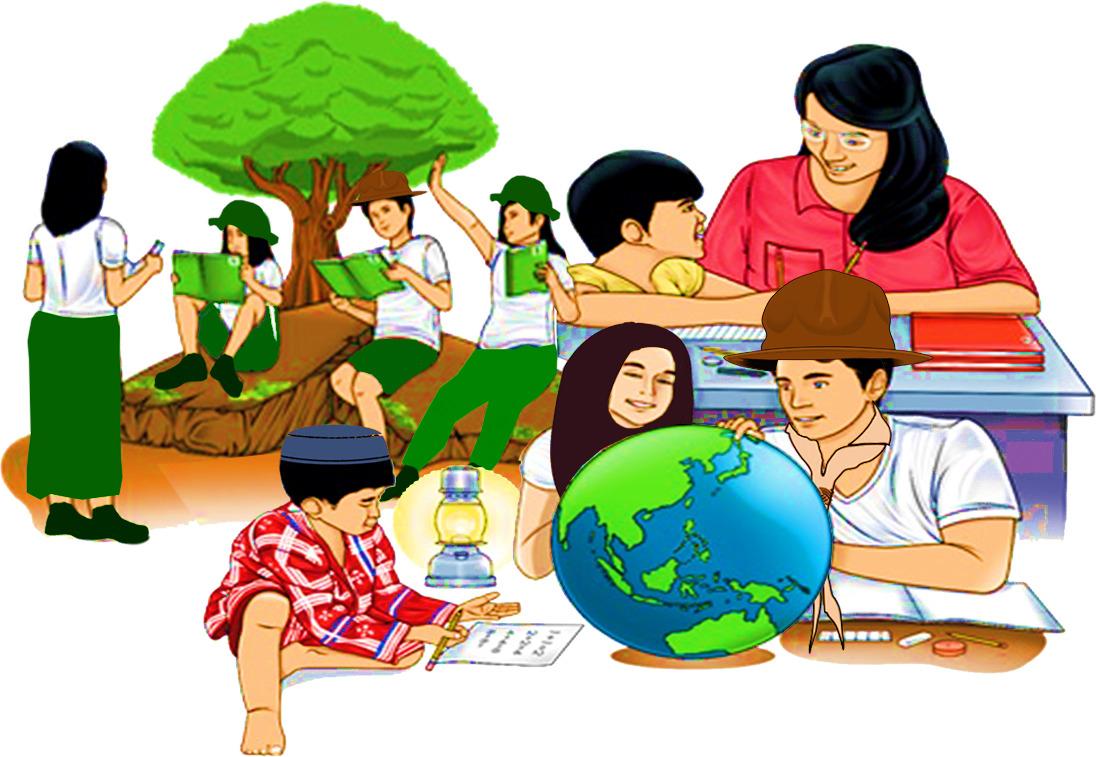 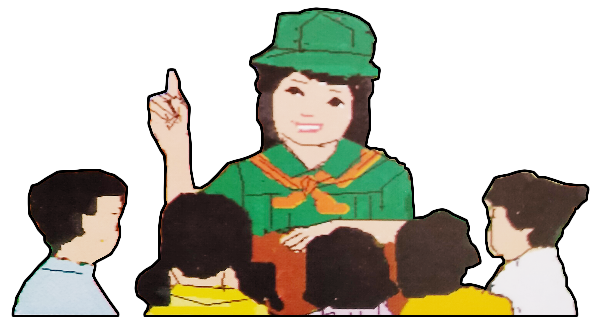 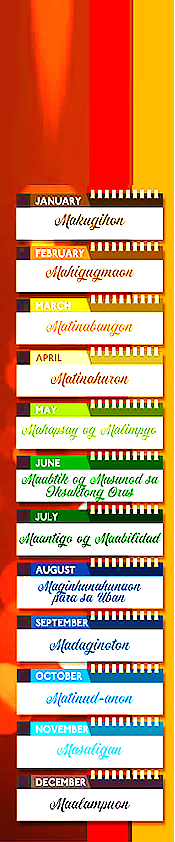 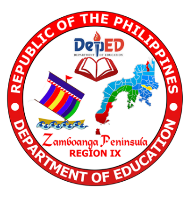 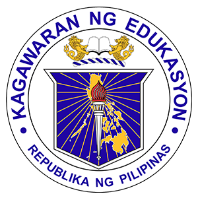 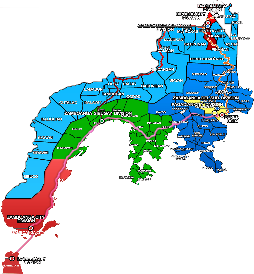 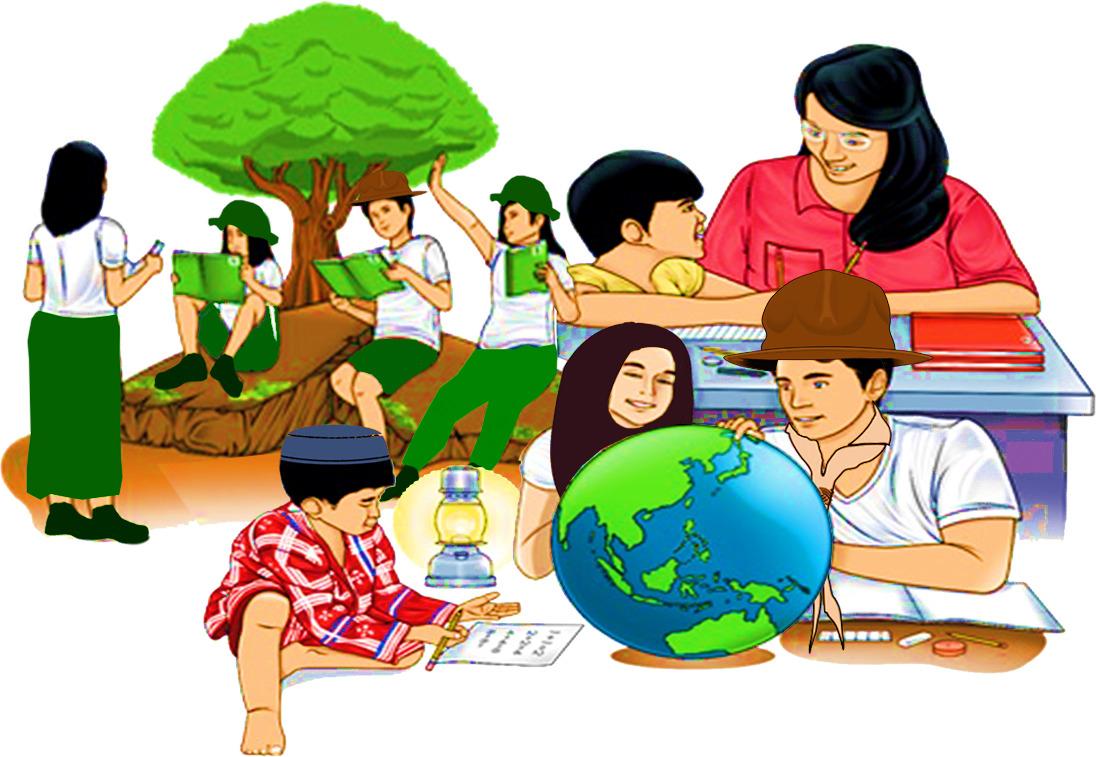 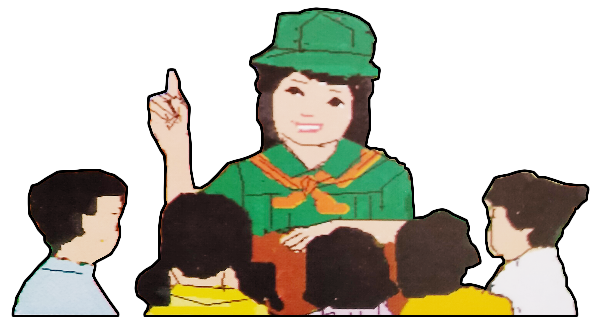 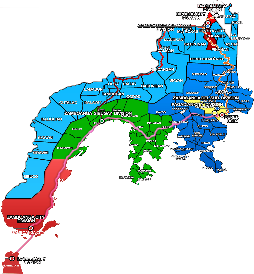 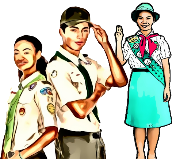 	Essays are a big part of schoolwork. They can be found in newspapers, books and magazines. There are several types of essay but when you write to give information and facts about a specific topic, you are writing an informative essay. This module will help you and give you techniques on how to stay organized in writing an informative essay.In this module, you are expected to: Compose an informative essay (EN7WC-IV-a-2.2)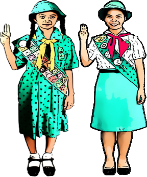  What I KnowActivity 1. Let us check what you already know about writing an informative essay.Directions: Choose the letter of the best answer. Write your answers on the space before each number.	      _____1. What is the purpose of an informative essay?To provide clear facts about somethingTo tell you how to do something.To describe how a scene might look in a novel.To persuade you to buy something.      _____2. What is the correct order of the steps to write an informative essay?Research, Choose a topic, Write, Organize, Revise and EditChoose a topic, Organize, Research, Write, Revise and EditRevise and Edit, Organize, Research, Write, Choose a topicWrite, Choose a topic, Research, Revise and Edit, Organize                  _____3.What are the three main parts of an essay?The hook, The topic sentence, and ConclusionIntroduction, Hook, BodyIntroduction, Body, ConclusionClaim, Counterclaim, Rebuttal     _____4. Which of the following is not considered in writing an informative essay?OpinionsFactsInformative detailsStraightforward information     _____5. What signal words or phrases are used to move one idea to another when writing an essay?TransitionsVerbsPrepositionsAdverbs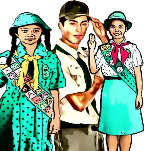  Activity 2. Recall the lesson about Informative Text in Module 1 of English 7. Write your ideas about informative texts inside the boxes. Activity 3. Below is a sample of short informative essay. Read carefully and answer the questions that follow.Do you know what the difference between a reserve and a zoo is? A reserve is a piece of land set aside to protect animals. On a reserve, the animals live outdoors. They must also hunt for their own food. Reserves are different from zoos. In a zoo, animals live in cages. Most animals also live away from each other. They do not hunt for their own food. Reserves and zoos help keep animals safe.What do you think is the topic of the essay?__________________________________________________________________________________________________________________________________________________________________________________________________________________________________________2. What is the definition of the word “reserve” in the essay?______________________________________________________________________________________________________________________________________________________________________________________________________________________________________________________________________________________________________________________________________________________________________________________________________3. What are the factual information given about a reserve and a zoo?______________________________________________________________________________________________________________________________________________________________________________________________________________________________________________________________________________________________________________________________________________________________________________________________________4. What transition words or phrases are used to connect ideas in the essay?______________________________________________________________________________________________________________________________________________________________________________________________________________________________________________________________________________________________________________________________________________________________________________________________________5. What is the conclusion given about a reserve and a zoo?______________________________________________________________________________________________________________________________________________________________________________________________________________________________________________________________________________________________________________________________________________________________________________________________________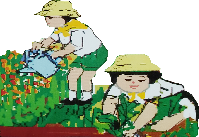  What is an Informative Essay?		An Informative Essay is an academic paper written at high school or college level, which aims to inform the target audience about a particular object, person, event, or phenomenon. You can share your thoughts concerning the issue you care about, what has surprised you and made you think about it, but not in persuasive tone.Generally, your informative essay should:Inform the readers about the problems they are not awareExplain its importancePresent the latest research on a topicCompare viewpoints on a controversial subjectsAnalyse cause-effect relationshipInformative Essay and Its Structure:The basic structure of an informative essay is very simple. It needs to have the introduction, the body and conclusion. Every good student needs to understand how to write an informative essay. Then, it will be simpler to compose other similar types of academic papers. Start exploring the process of writing from the outline recommendations.Steps on How to Write an Informative EssayStep 1: Choose the topic for your informative essay.Remember that the aim of your informative essay is not to impose your view but to inform and educate the readers.Step 2:Create the outline that will organize your facts in logical way.List all the questions you have about your topic and what you are going to perform Step 3:Gather all necessary information for the work, from at least four sources.Research your topic online and in library. Find credible sources.Analyse the facts and research details found.Step 4: (The Introduction)Introduce your topic and grab reader’s attention. This will be your introduction.Give some background information.Compare the viewpoints and facts on a controversial subject or different sources data.Start with general idea gradually. Get more and be more specific.Step 5: (The Body)Provide all necessary information and materials to your readers.Use various sources, facts and expert judgments.Make sure all your facts are accurate.Step 6: (The Conclusion)Restate about the seriousness of issue and summarize the facts for and against your main thesis.Never introduce some new information or ideas in the conclusion.The main purpose of your conclusion is to round off the essay by summing it up.Step 7:Think whether all the information have been provided and if there could arise any prejudices in the audience according to the material presented.Remember also that a well-written informational essay uses techniques to build coherence between and within paragraphs. To achieve this, writers should use transition words and phrases.Here are some examples of transition words and phrases: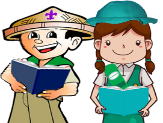 Activity 4. Read the essay carefully and underline all the transition words and phrases you will find. 	It is true that people perceive change in different ways. Some members of the community believe that change is always for the better, while others think otherwise.	Those who are in favour of change may argue that it poses a possibility for a particular person to improve him or herself, both mentally and socially. From the mental perspective, changes relating to travelling and receiving education help a person broaden his or her mind and learning something new. As for the social perspective – it is empathy for others that he or she may acquire after suffering changes in his or her private life, because it is known that those who experienced various changes in relationships with their family or acquaintances may then better understand other people’s feelings. This way, change improves not only people’s mental aspect, but also social and private aspect.	In contrast, those who avoid changes point out the difficulties to re-adapt to them that many people experience. For instance, some large companies giving professional psychological and medicine support to those employees who were sacked due to companies’ structural changes.	Apparently, such policies infer that a spate of people may suffer from the difficulty to accustom to the changes and find their new way in life. In addition, it can be pointed out that changes regarding private affairs do not always make a person better. For many people such changes simply cause a nervous breakdown, and again may jeopardize their health, since psychological aspect of a person is tightly connected to his or her general well-being.	In conclusion, my view of the problem is that change is an indispensable part of our lives, so people should accept this fact and try to learn how to tackle it rather than avoid it, which is impossible.Activity 5. Linking Ideas with Transition WordsComplete the following paragraph by adding the appropriate transition words. Choose the correct answer inside the parenthesis. Write your answer on the blanks provided.	Exercise is something that people do for physical wellness. _________________ (For example, In addition) exercise provides benefits to our mental health. Exercise is done for many reasons. __________________ (For example, Also), it helps reduce stress, increase weight loss and strengthen muscles. Many people enjoy the act of exercising. ________________ (Another, Some) health benefit of exercise is that it helps us to sleep better. Sleep, healthy food choices and exercise are all part of positive lifestyle. Activity 6. 	The example of an outline will help you understand how to write an informative essay. The topic is about the influence of smoking on humans. Given the outline on how to start your ideas all you need is to provide more information about the topic for you to be able to come up with a complete informative essay. Write your answer on the blanks provided.Introduction Define the topic (what smoking is). ____________________________________________________________________________________________________________________________________________________________________________________________________________________________________________________________________________________________________________________________________Provide short background information on smoking (the way people obtain this bad habit, reasons to become addicted, and what happens if the person decides to quit smoking). ____________________________________________________________________________________________________________________________________________________________________________________________________________________________________________________________________________________________________________________________________Create a thesis statement. It could be the relationship between the smoking and the increased risk of various dangerous lung diseases). Identify the scope of the informative essay. ____________________________________________________________________________________________________________________________________________________________________________________________________________________________________________________________________________________________________________________________________Main Body List down the different risky lung diseases when smoking. ____________________________________________________________________________________________________________________________________________________________________________________________________________________________________________________________________________________________________________________________________Give the ways to quit smoking/release form this harmful addiction. ____________________________________________________________________________________________________________________________________________________________________________________________________________________________________________________________________________________________________________________________________Conclusion Restate the thesis sentence(s). Recall the correlation between different types of lung and heart diseases and a bad habit such as smoking. ____________________________________________________________________________________________________________________________________________________________________________________________________________________________________________________________________________________________________________________________________Reiterate the significance of the research on the outcomes of smoking. ____________________________________________________________________________________________________________________________________________________________________________________________________________________________________________________________________________________________________________________________________Offer some forecasts for the future (example: “If the American nation does not quit smoking in the closest future, it might result in…”). ____________________________________________________________________________________________________________________________________________________________________________________________________________________________________________________________________________________________________________________________________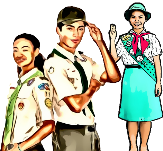 Activity 7. Based on your understanding, what are the characteristics of an informative essay? Share what you learned in the box.          What I Can Do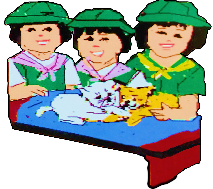 Activity 8. Choose one topic inside the box. Write your informative essay in a sheet of paper about the chosen topic following the steps discussed earlier. Write your essay following the rubrics as your guide. ___________________________________________________________________________________________________________________________________________________________________________________________________________________________________________________________________________________________________________________________________________________________________________________________________________________________________________________________________________________________________________________________________________________________________________________________________________________________________________________________________________________________________________________________________________________________________________________________________________________________________________________________________________________________________________________________________________________________________________________________________________________________________________________________________________________________________________________________________________________________________________________________________________________________________________________________________________________________________________________________________________________________________________________________________________________________________________________________________________________________________________________________________________________________________________________________________________________________________________________________________________________________________________________________________________________________________________________________________________________________________________________________________________________________________________________________________________________________________________________________________________________________________________________________________________________________________________________________________________________________________________________________________________________________________________________________________________________________________________________________________________________________________________________________________________________________________________________________________________________________________________________________________________________________________________________________________________________________Informative Essay Writing Rubrics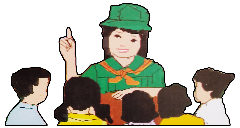 Let us check how well you have mastered the lesson in this module.Directions: Choose the letter of the best answer. Write your answer on the space before each number._____1. Why does a writer include topic sentences in writing an informative essay?To state the writer’s opinion to the readers.To help the readers draw conclusion.To let the readers  know what the essay will be aboutTo ask the readers a question     _____2. What is the purpose of an informative essay?A. To provide clear facts about somethingB. To tell you how to do something.C. To describe how a scene might look in a novel.D. To persuade you to buy something.                 _____3. What is the correct order for the steps to write an informative essay?A. Research, Choose a topic, Write, Organize, Revise and Edit. B. Choose a topic, Organize, Research, Write, Revise and EditC. Revise and Edit, Organize, Research, Write, Choose a topic. D. Write, Choose a topic, Research, Revise and Edit, Organize                 _____4. Which of the following ideas is not considered in writing an informative essay?A. OpinionsB. FactsC. Informative detailsD. Straightforward information     _____5. Which among the statements below gives the strongest conclusion in an informative essay?A lot of friends have things in common so it’s easy to share parts of your life to them.Energy drinks contain large amount of caffeine.James Baldwin said, “I met a lot of people in Europe.” It’s really a bad idea to drink and drive.References:“Tips on How to write an Informative Essay” www.justbuyessay.com. Accessed January 29, 2021Retrieved from: https://justbuyessay.com/blog/informative-essay .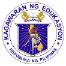 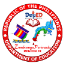 To give emphasisTo give additional informationTo give contrastFor sequencingTo give conclusionUndoubtedlyAlong withUnlikeFollowingFinallyUnquestionablyApart from thisNeverthelessAt this timeEventuallyObviouslyMoreoverOn the other handPreviouslyTo top it allParticularlyFurthermoreNonethelessFirst / firstlyIn conclusionEspeciallyAlsoDespite Second / secondlyIn the endClearlyTooIn spite ofNextImportantlyAs well asIn contrast toThenAbsolutelyBesidesContrary toFinallyDefinitelyIn additionWhereasSubsequentlyWithout a doubtNot only… but alsoAlternativelyAbove allIndeedIn addition to thisConverselyBeforeIt should be notedAdditionallyEven soLast but not the leastIn particularAn additionDiffering fromFirst and foremostApparentlyFor InstanceExcellent(10 points)Very Good(8 points)Average(6 points)Needs Improvement(4 points)Unacceptable(2 points)IdeasThe essay is cleared and focused. It holds the reader’s attention. Relevant details enrich the central theme.The essay is mostly focused and has some good details.The writer is beginning to define the topic, even though development is still basic or generalTopic is not well-defined. There are too many topics.The essay has no clear sense of purpose or central theme.OrganizationThe organization enhances and showcases the central idea or theme. The structure of information is compelling.Paragraphs of the essay are mostly organized, in order and makes sense to the readersThe organizational structure is strong enough to move the reader through the text without confusions. Sentences within the paragraph makes sense but the order of the paragraph does notThe writing lacks a clear sense of direction.ConventionsThe writer demonstrates a good grasp of standard writing.The writer understands good writing conventions.The writer shows reasonable control over a limited range of standard writing conventionsThe w.riter seems to have made little effort to use conventions.Errors in spelling, punctuations, Capitalization usage and grammar makes the reader difficult to read and understand.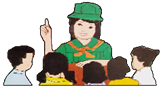              Additional Activity (Optional) Activity 9. In a separate sheet, write an informative essay about the current issue, COVID-19 pandemic. Create your own title for your informative essay. See attached rubrics that will help you know exactly what the teacher is expecting to find in an essay.Informative Essay Writing RubricsANSWER KEY